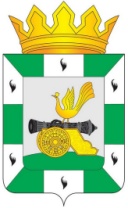 АДМИНИСТРАЦИЯ МУНИЦИПАЛЬНОГО ОБРАЗОВАНИЯ«СМОЛЕНСКИЙ РАЙОН» СМОЛЕНСКОЙ ОБЛАСТИП О С Т А Н О В Л Е Н И Еот 06.02.2017 № 118 Об утверждении Порядка размещения и представления информации о рассчитываемой за календарный год среднемесячной заработной плате руководителей, их заместителей и главных бухгалтеров муниципальных бюджетных и казенных учреждений, муниципальных унитарных предприятий в информационно- телекоммуникационной сети «Интернет»         В соответствии со статьей 349.5 Трудового кодекса Российской Федерации, постановлением Администрации муниципального образования «Смоленский район» Смоленской области от 06 февраля 2017 года  № 117 «О введении новых систем оплаты труда работников районных муниципальных бюджетных, автономных и казенных учреждений»          АДМИНИСТРАЦИЯ МУНИЦИПАЛЬНОГО ОБРАЗОВАНИЯ «СМОЛЕНСКИЙ РАЙОН» СМОЛЕНСКОЙ ОБЛАСТИ ПОСТАНОВЛЯЕТ:        1. Утвердить прилагаемый Порядок размещения и представления информации о рассчитываемой за календарный год среднемесячной заработной плате руководителей, их заместителей и главных бухгалтеров муниципальных бюджетных и казенных учреждений, муниципальных унитарных предприятий в информационно-телекоммуникационной сети «Интернет».        2. Руководителям муниципальных бюджетных и казенных учреждений, муниципальных унитарных предприятий обеспечить в пределах своих полномочий выполнение требований данного Порядка.       3. Контроль за исполнением настоящего постановления возложить на заместителя Главы муниципального образования «Смоленский район» Смоленской области (Т.А.Романцева).Глава муниципального образования«Смоленский район» Смоленской области                                           О.Ю.ЯзеваУтверждено постановлением Администрации муниципального образования «Смоленский район» Смоленской области от 06.02.2017 № 118Порядок размещения и представления информации о рассчитываемой закалендарный год среднемесячной заработной плате руководителей, ихзаместителей и главных бухгалтеров муниципальных бюджетных и казенныхучреждений, муниципальных унитарных предприятий в информационно-телекоммуникационной сети «Интернет»      1. Настоящий Порядок размещения и представления информации о рассчитываемой за календарный год среднемесячной заработной плате руководителей, их заместителей и главных бухгалтеров муниципальных бюджетных и казенных учреждений, муниципальных унитарных предприятий в информационно-телекоммуникационной сети «Интернет» (далее – Порядок) устанавливает условия и процедуру размещения информации о рассчитываемой за календарный год среднемесячной заработной плате руководителей, их заместителей и главных бухгалтеров муниципальных бюджетных и казенных учреждений, муниципальных унитарных предприятий муниципального образования «Смоленский район» Смоленской области (далее - Информация).      2. Информация рассчитывается муниципальными бюджетными и казенными учреждениями, муниципальными унитарными предприятиями муниципального образования «Смоленский район» Смоленской области за истекший календарный год и размещается Администрацией муниципального образования «Смоленский район» Смоленской области в информационно-телекоммуникационной сети «Интернет» на официальном сайте Администрации муниципального образования «Смоленский район» Смоленской области не позднее 31 марта года, следующего за отчетным, по форме согласно приложению к настоящему Порядку.        Запрещается указывать данные, позволяющие определить место жительства, почтовый адрес, телефон и иные индивидуальные средства коммуникации лиц, указанных в пункте 1 настоящего Порядка, а также сведения, отнесенные к государственной тайне или сведениям конфиденциального характера.      3. Муниципальные бюджетные и казенные учреждения, муниципальные унитарные предприятия муниципального образования «Смоленский район» Смоленской области представляют информацию в финансовое управление Администрации муниципального образования «Смоленский район» Смоленской области для согласования до 10 марта года, следующего за отчетным, по форме согласно приложению к настоящему Порядку.      4. Финансовое управление Администрации муниципального образования «Смоленский район» Смоленской области  направляет информацию ответственному за ведение официального сайта Администрации муниципального образования «Смоленский район» Смоленской области  для размещения в информационно-телекоммуникационной сети «Интернет» на официальном сайте Администрации муниципального образования «Смоленский район» Смоленской области до 20 марта года, следующего за отчетным.       5. Руководители муниципальных бюджетных и казенных учреждений, муниципальных унитарный предприятий муниципального образования «Смоленский район» Смоленской области несут персональную ответственность за своевременность, полноту и достоверность представляемой информации.       6. Информация представляется в отношении руководителей, их заместителей и главных бухгалтеров муниципальных бюджетных и казенных учреждений, муниципальных унитарных предприятий муниципального образования «Смоленский район» Смоленской области, по состоянию на 31 декабря отчетного года.Приложениек Порядку размещения и представления информации о рассчитываемой за календарный год среднемесячной заработной плате руководителей, их заместителей и главных бухгалтеров муниципальных бюджетных и  казенных учреждений, муниципальных унитарных предприятий в  информационно-телекоммуникационной сети «Интернет»Информацияо среднемесячной заработной плате руководителей, их заместителей и главныхбухгалтеров муниципальных бюджетных и казенных учреждений, муниципальных унитарных предприятий муниципального образования «Смоленский район» Смоленской областиза 20___ год№ п/пПолное наименованиемуниципальногобюджетного, казенногоучреждения, муниципальногоунитарного предприятияФамилия, имя,отчествоНаименованиедолжностиРазмерсреднемесячнойзаработной платы, руб.